ČETRTEK, 12.11.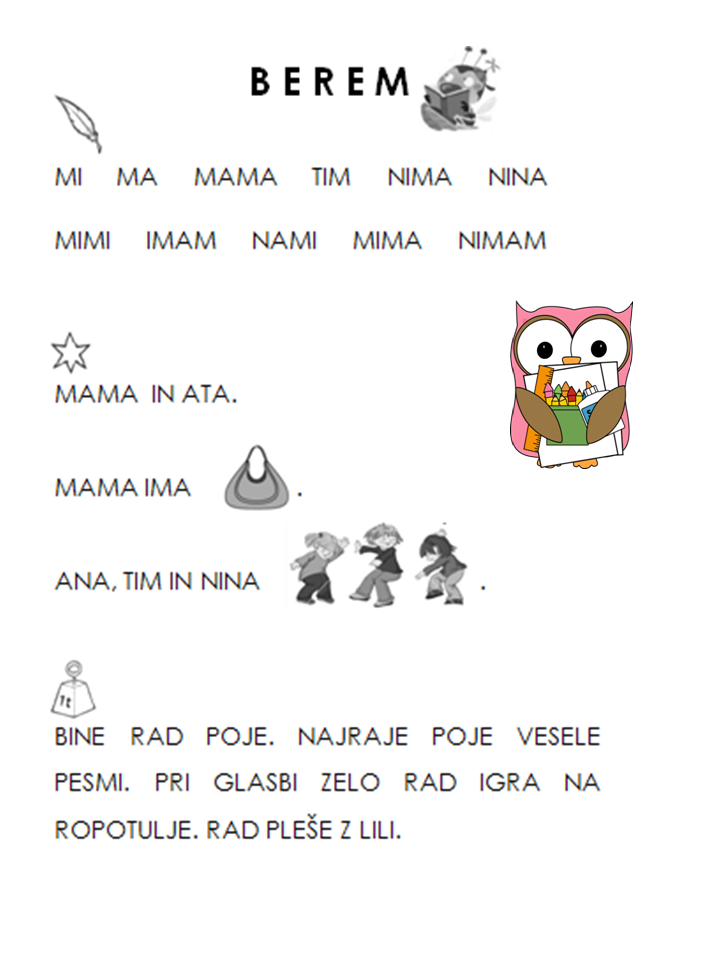 PREDMETNAVODILAOPOMBEMATPonovimo seštevanje in odštevanje do 5.V delovnem zvezku odpri na strani 58. Pri prvi napišeš znak <, > ali =Previdno! Pri drugem delu naloge je potrebno najprej izračunati račune in šele nato vpisati znak.Ne pozabi!Ko je - , pikice prečrtaš, ko je + pa jih dodajaš oz seštevaš.Pri drugi nalogi pa napišeš števila po velikosti.Najprej od najmanjšega do največjega in nato od največjega do najmanjšega.Na strani 59 reši besedilne naloge in račune.Fotografijo opravljenega dela starši pošljejo po e-poštiSLJPLAŠČEK ZA BARBAROŠe enkrat poslušaj pravljico »Plašček za Barbaro« na povezavihttps://4d.rtvslo.si/arhiv/lahko-noc-otroci/174449488V berilu, na strani 57, še enkrat preberi pravljico.Z mamino pomočjo ustno obnovi zgodbo.DDPGLASNO BRANJEPod tabelo imaš bralni list.Glasno ga preberi.V učbeniku preberi Fotografijo opravljenega dela starši pošljejo po e-poštiŠPOVaš učitelj David OPB-ja je s pomočjo učiteljice Irene naložil kratki video z vajami.Vaje lahko izvedeš tudi med učenjem kot pavzo ali pa na koncu šolskega dneva.https://video.arnes.si/portal/asset.zul?id=L2EgRVKRkgncNeCamQrUraa8&jwsource=clNe pozabi se razmigati na svežem zraku!